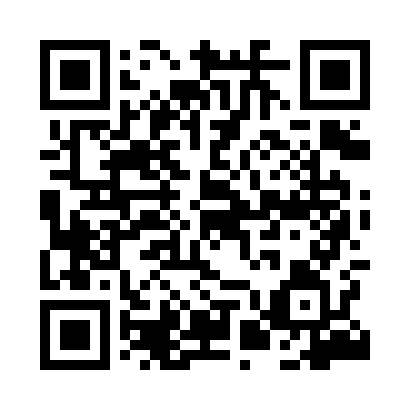 Prayer times for Werpol, PolandWed 1 May 2024 - Fri 31 May 2024High Latitude Method: Angle Based RulePrayer Calculation Method: Muslim World LeagueAsar Calculation Method: HanafiPrayer times provided by https://www.salahtimes.comDateDayFajrSunriseDhuhrAsrMaghribIsha1Wed2:194:5612:245:337:5410:192Thu2:154:5412:245:347:5610:223Fri2:114:5212:245:357:5810:264Sat2:114:5012:245:367:5910:305Sun2:104:4812:245:378:0110:306Mon2:094:4612:245:388:0310:317Tue2:084:4412:245:398:0410:328Wed2:084:4312:245:408:0610:329Thu2:074:4112:245:418:0810:3310Fri2:064:3912:245:428:0910:3411Sat2:054:3812:245:438:1110:3412Sun2:054:3612:245:448:1210:3513Mon2:044:3412:245:458:1410:3614Tue2:044:3312:245:458:1610:3615Wed2:034:3112:245:468:1710:3716Thu2:024:3012:245:478:1910:3817Fri2:024:2812:245:488:2010:3818Sat2:014:2712:245:498:2210:3919Sun2:014:2512:245:508:2310:4020Mon2:004:2412:245:518:2510:4021Tue2:004:2312:245:528:2610:4122Wed1:594:2112:245:538:2810:4223Thu1:594:2012:245:538:2910:4224Fri1:584:1912:245:548:3010:4325Sat1:584:1812:245:558:3210:4426Sun1:574:1712:245:568:3310:4427Mon1:574:1512:255:568:3410:4528Tue1:574:1412:255:578:3610:4629Wed1:564:1312:255:588:3710:4630Thu1:564:1312:255:598:3810:4731Fri1:564:1212:255:598:3910:47